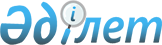 Об утверждении Правил расчета эксплуатационных расходов на определенный рейс при субсидировании авиамаршрутаПриказ Министра по инвестициям и развитию Республики Казахстан от 28 сентября 2018 года № 678. Зарегистрирован в Министерстве юстиции Республики Казахстан 17 октября 2018 года № 17562
      В соответствии с пунктом 2 Правил субсидирования авиамаршрутов, утвержденных постановлением Правительства Республики Казахстан от 31 декабря 2010 года № 1511 ПРИКАЗЫВАЮ:
      1. Утвердить прилагаемые Правила расчета эксплуатационных расходов на определенный рейс при субсидировании авиамаршрута.
      2. Комитету гражданской авиации Министерства по инвестициям и развитию Республики Казахстан в установленном законодательством порядке обеспечить:
      1) государственную регистрацию настоящего приказа в Министерстве юстиции Республики Казахстан;
      2) в течение десяти календарных дней со дня государственной регистрации настоящего приказа направление на казахском и русском языках в Республиканское государственное предприятие на праве хозяйственного ведения "Республиканский центр правовой информации" для официального опубликования и включения в Эталонный контрольный банк нормативных правовых актов Республики Казахстан;
      3) размещение настоящего приказа на интернет-ресурсе Министерства по инвестициям и развитию Республики Казахстан;
      4) в течение десяти рабочих дней после государственной регистрации настоящего приказа в Министерстве юстиции Республики Казахстан представление в Юридический департамент Министерства по инвестициям и развитию Республики Казахстан сведений об исполнении мероприятий, согласно подпунктам 1), 2) и 3) настоящего пункта.
      3. Контроль за исполнением настоящего приказа возложить на курирующего вице-министра по инвестициям и развитию Республики Казахстан.
      4. Настоящий приказ вводится в действие по истечении десяти календарных дней после дня его первого официального опубликования.
      "СОГЛАСОВАН"
Министр финансов
Республики Казахстан
__________________ А. Смаилов
"___" _____________ 2018 года Правила расчета эксплуатационных расходов на определенный рейс при субсидировании авиамаршрута Глава 1. Общие положения
      1. Настоящие Правила расчета эксплуатационных расходов на определенный рейс при субсидировании авиамаршрута разработан в соответствии с пунктом 2 Правил субсидирования авиамаршрутов, утвержденных постановлением Правительства Республики Казахстан от 31 декабря 2010 года № 1511 и определяют порядок расчета эксплуатационных расходов на определенный рейс при субсидировании авиамаршрута. Глава 2. Порядок расчета эксплуатационных расходов на определенный рейс при субсидировании авиамаршрута
      2. Эксплуатационные расходы на определенный рейс при субсидировании авиамаршрутов рассчитываются следующим порядке:
      Всего эксплуатационные расходы = полетное время х себестоимость летного часа по ВС + услуги аэропорта + ГСМ + АНО + метеообеспечение + прочие расходы, 
      где:
      полетное время – общее время с начала движения воздушного судна с целью взлета до момента полной остановки воздушного судна;
      себестоимость летного часа по ВС – себестоимость, рассчитанная в соответствии с приказом Министра транспорта и коммуникации Республики Казахстан от 18 марта 2011 года № 159 "Об утверждении Инструкции расчета себестоимости летного часа при выполнении полетов на субсидируемых маршрутах" (зарегистрирован в Реестре государственной регистрации нормативных правовых актов за № 6856);
      услуги аэропорта – товары, работы, услуги аэродромного и наземного обслуживания входящий в состав аэропортовской деятельности;
      ГСМ – расходы на оплату авиационных горюче-смазочных материалов;
      АНО – расходы на оплату услуг за аэронавигационное обслуживание;
      метеообеспечение – расходы на оплату услуг по метеообеспечению полета;
      прочие расходы – расходы, включающие в себя расходы по реализации билетов, перевозкам грузов и багажа, а также расходы на бортовое питание пассажиров и экипажа на рейсе.
					© 2012. РГП на ПХВ «Институт законодательства и правовой информации Республики Казахстан» Министерства юстиции Республики Казахстан
				
      Министр по инвестициям и развитию
Республики Казахстан 

Ж. Қасымбек
Утверждены
приказом Министра
по инвестициям и развитию
Республики Казахстан
от 28 сентября 2018 года № 678